2016向陽關懷協會品格體驗營營隊簡章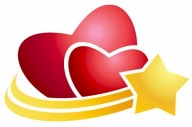 活動主旨藉由「遨遊藍天 品格體驗營」服務活動，能寓教於樂，讓兒童快樂體驗學習，培養健全人格及良好態度，增廣見聞，以補足現在學童大多處於的是數位資料或學科知識學習環境，強化對於生活的體驗與認知，落實五育均衡發展品學兼優的學童。活動時間105年10月22日(六)  09:00-15:30  (08:30 開始報到)活動地點台南市永康區永康國小招募對象國小三至六年級學生，40名額滿為止(弱勢孩童優先)活動計畫合作辦理單位指導單位：內政部主辦單位：社團法人中華民國向陽關懷協會營隊目的『社團法人中華民國向陽關懷協會』計劃在中南部地區國小推廣「遨遊藍天 品格體驗營」服務活動，讓資源較少地區的學童，尤其是需高度關懷家庭 (清寒、單親、原住民、隔代教養、新移民家庭)的學童，都有機會免費參與生命教育、品格成長營隊活動。透過團體生活，培養學童與他人互動能力，建立成功的人際關係藉由分組競賽，強化學童團隊相互尊重與合作的精神培養學童挑戰自我極限與解決問題的能力讓志工通過服務將愛化作行動，成為熱情且可當作榜樣的人透過服務他人的活動學習付出並帶給他人快樂培訓具服務熱忱之青年志工，付出熱情與活力來實踐為別人而活的真愛精神，並盼望通過對弱勢學童的生命教育關懷服務學習，倡導並發展社會的人倫道德關係。營隊內容   1、 活動執行方式通過一系列的主題教育內容及團康趣味遊戲中，體驗學習通過各小隊輔的團隊競賽，激勵大家快樂盡情的投入每個單元安排分享，讓學童再次回顧活動的啟示教育內容全程由小隊輔來引導帶領學童，並將良好的態度及品格融入活動中由主持人激勵大家，引導全體互動，熱絡氣氛，牽引每個單元主題的學習要點通過小隊輔陪伴，每位學童都能參與其中，不被邊緣化  2、 活動主題破冰團康—藉由熱鬧活動的進行，建立關係，從『我』變成『我們』團隊合作、培養默契--團隊合作有默契，分工合作展士氣認識自我、肯定自己--與眾不同有個性，獨一無二秀自己將心比心、珍愛生命--將心比心有愛心，體諒他人愛自己分享--回顧營隊其間的種種，並且用行動記憶感動3、 營隊流程每場活動依學校不同狀況，調整主題活動企劃企畫書以30分鐘為單位間隔，活動進行會依實際情況作些微調整活動預期效益活動透過「做中學、學中做」，引領學童發現自我、認識自己的特質，並進而開發潛能建立學童人際互動及培養積極樂觀的心面對問題帶領學童認識愛的真諦，不只參與趣味遊戲，而了解活動背後意義，獲得最棒的體驗學習從志工與學童之間的互動、學童彼此間互動和遊戲中學習到好品格，包括感恩、尊重、責任、自律、包容、關懷、分享、守法、公德心等。報名相關資訊報名日期即日起-105/10/14活動費用全程免收費用供應營隊期間午餐報名辦法填寫活動報名表交至學務處 錢組長注意事項活動多為動態為主，建議著輕便服裝、攜帶水瓶如遇天災人禍或不可抗力等因素，造成營隊活動臨時取消，將於活動兩天前發送簡訊給各位家長聯絡人向陽關懷協會活動負責人王奕雅 專員0975028992sunyoung7200710@gmail.com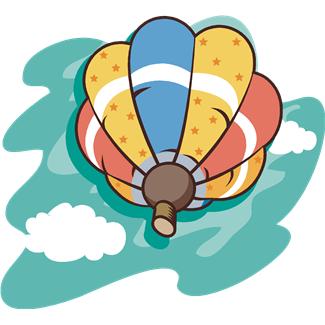 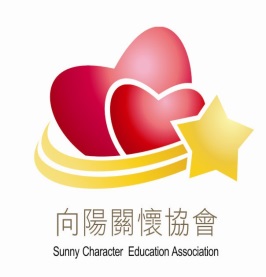 活動內容：精彩刺激團隊競賽、體驗另類生活，乘著夢想遨遊藍天！活動對象：國小三~六年級學童40名 (額滿截止)活動時間：105/10/22(六) 09：00～15：30活動地點：台南市永康國小(08:30玄關報到)報名截止日：105/10/14(五)止報名方式：繳交到台南市永康國小 學務處活動費用：完全免費 (提供午餐)攜帶物品：筆、水壺、環保餐具、輕便服裝、穿著布鞋協辦單位：台南市永康國小主辦單位：社團法人中華民國向陽關懷協會聯絡電話：06-2059362；0975028992 王專員------------請-------沿-------虛--------線---------撕-------下---------時間內容備註0830-0900報到0900-0920始業式彼此認識0920-1000細胞分裂動動身體，迎接挑戰1000-1100星際大戰培養互助，團隊合作1100-1200管管接力與眾不同，合作無間1200-1330午餐&午休補充體力，休息一下再出發!1330-1430天羅地網培養默契，學會解決問題1430-1530星星願望許個願望，夢想高飛時間內容備註0830-0900報到0900-0920始業式彼此認識0920-1000細胞分裂動動身體，迎接挑戰1000-1100星際大戰培養互助，團隊合作1100-1200管管接力與眾不同，合作無間1200-1330午餐&午休休息一下再出發!1330-1430天羅地網培養默契，學會解決問題1430-1530星星願望許個願望，夢想高飛